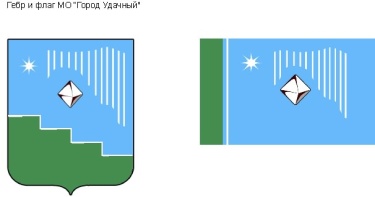 Центральная площадь 1, г. Удачный, Мирнинский район, Республика Саха (Якутия), 678188Факс: (41136) 5-13-76,  тел. (41136) 5-25-70;  E-mail: adm.udachny@mail.ru	ПОСТАНОВЛЕНИЕ	от «17» июля  2019г.                                                                                        			№  384О Порядке получения лицами, замещающими должности муниципальной службы в администрации МО «Город Удачный», разрешения заниматься оплачиваемой деятельностью, финансируемой исключительно за счет средств иностранных государств, международных и иностранных  организаций, иностранных граждан и лиц без гражданстваВ соответствии с пунктом 16 части 1 статьи 14 Федерального закона от 02.03.2007. № 25-ФЗ «О муниципальной службе в Российской Федерации», указом Главы Республики Саха (Якутия) от 14.06.2019 № 598 «О Порядке получения лицами, замещающими должности государственной гражданской службы Республики Саха (Якутия), назначаемыми и освобождаемыми Главой Республики Саха (Якутия) и Правительством Республики Саха (Якутия), разрешения заниматься оплачиваемой деятельностью, финансируемой исключительно за счет средств иностранных государств, международных и иностранных  организаций, иностранных граждан и лиц без гражданства», -ПОСТАНОВЛЯЮ:1. Утвердить Порядок получения лицами, замещающими должности муниципальной службы в администрации МО «Город Удачный», разрешения заниматься оплачиваемой деятельностью, финансируемой исключительно за счет средств иностранных государств, международных и иностранных  организаций, иностранных граждан и лиц без гражданства, согласно приложению к настоящему постановлению.2. Опубликовать настоящее постановление  с приложением в порядке, установленном Уставом МО «Город Удачный». Ответственный за  направление настоящего постановления для размещения на официальном сайте МО «Город Удачный» и в газете «Информационный вестник» главный специалист по кадрам и муниципальной службе (Барбарук А.И.).3. Настоящее постановление вступает в силу со дня его опубликования.5. Контроль исполнения настоящего постановления возложить на главного специалиста по кадрам и муниципальной службе Барбарук А.И.Глава города							А.В. ПриходькоПриложение к постановлению от «17» июля 2019г.№ 384ПОРЯДОКполучения лицами, замещающими должности муниципальной службы в администрации МО «Город Удачный» разрешения заниматься оплачиваемой деятельностью, финансируемой исключительно за счет средств иностранных государств, международных и иностранных  организаций, иностранных граждан и лиц без гражданства1. Настоящий Порядок получения лицами, замещающими должности муниципальной службы в администрации МО «Город Удачный»  (далее – муниципальные служащие), разрешения заниматься оплачиваемой деятельностью, финансируемой исключительно за счет средств иностранных государств, международных и иностранных  организаций, иностранных граждан и лиц без гражданства (далее - Порядок), в соответствии с пунктом 16 части 1 статьи 14 Федерального закона от 02.03.2007. № 25-ФЗ «О муниципальной службе в Российской Федерации», указом Главы Республики Саха (Якутия) от 14.06.2019 № 598 «О Порядке получения лицами, замещающими должности государственной гражданской службы Республики Саха (Якутия), назначаемыми и освобождаемыми Главой Республики Саха (Якутия) и Правительством Республики Саха (Якутия), разрешения заниматься оплачиваемой деятельностью, финансируемой исключительно за счет средств иностранных государств, международных и иностранных  организаций, иностранных граждан и лиц без гражданства» устанавливает процедуру получения муниципальными служащими письменного разрешения представителя нанимателя заниматься оплачиваемой деятельностью, финансируемой исключительно за счет средств иностранных государств, международных и иностранных  организаций, иностранных граждан и лиц без гражданства, если иное не предусмотрено международным договором Российской Федерации или законодательством Российской Федерации.2. Муниципальному служащему запрещается заниматься без письменного разрешения представителя нанимателя оплачиваемой деятельностью, финансируемой исключительно за счет средств иностранных государств, международных и иностранных организаций, иностранных граждан и лиц без гражданства, если иное не предусмотрено международным договором Российской Федерации или законодательством Российской Федерации.Нарушение муниципальными служащими установленного запрета является основанием для привлечения к ответственности в соответствии с действующим законодательством Российской Федерации.3. В настоящем Порядке под оплачиваемой деятельностью, финансируемой исключительно за счет средств иностранных государств, международных и иностранных  организаций, иностранных граждан и лиц без гражданства, понимается занятие любыми видами деятельности, в том числе научной, преподавательской и иной творческой деятельностью.4. Выполнение оплачиваемой деятельности, финансируемой исключительно за счет средств иностранных государств, международных и иностранных  организаций, иностранных граждан и лиц без гражданства, не должно приводить к конфликту интересов или возможности возникновения конфликта интересов при замещении должности муниципальной службы.5. Ходатайство о разрешении выполнять оплачиваемую деятельность, финансируемую исключительно за счет средств иностранных государств, международных и иностранных организаций, иностранных граждан и лиц без гражданства (далее - ходатайство) составляется муниципальным служащим в письменной форме согласно приложению № 1 к настоящему Порядку, заверяется личной подписью с указанием даты оформления и представляется главному специалисту по кадрам и муниципальной службе (далее – главный специалист) до начала выполнения оплачиваемой деятельности, финансируемой исключительно за счет средств иностранных государств, международных и иностранных организаций, иностранных граждан и лиц без гражданства.6. Главный специалист:1) регистрирует ходатайство в день его поступления в журнале регистрации ходатайства муниципального служащего о разрешении выполнять оплачиваемую деятельность, финансируемую исключительно за счет средств иностранных государств, международных и иностранных организаций, иностранных граждан и лиц без гражданства (далее – журнал регистрации), по форме согласно приложению № 2 к настоящему Порядку. По просьбе муниципального служащего ему выдается копия ходатайства (или второй экземпляр) с отметкой о регистрации. Журнал регистрации должен быть пронумерован, прошнурован и скреплен печатью;2) рассматривает поступившее ходатайство на предмет наличия конфликта интересов или возможности возникновения конфликта интересов при замещении должностей муниципальной службы в течение семи рабочих дней со дня регистрации в журнале регистрации;3) представляет главе города ходатайство с мотивированным заключением. В случае наличия конфликта интересов главный специалист в своем мотивированном заключении предлагает главе города рассмотреть ходатайство, мотивированное заключение главного специалиста и иные документы, полученные главным специалистом при рассмотрении данного ходатайства, на заседании  Комиссии по соблюдению требований к  служебному поведению муниципальных служащих администрации МО «Город Удачный» и урегулированию конфликта (далее - Комиссия);4) уведомляет муниципального служащего о принятом главой города и (или) Комиссией решении в течение трех дней со дня принятия решения.7. Глава города на основании мотивированного заключения главного специалиста принимает одно из следующих решений:а) удовлетворяет ходатайство муниципального служащего;б) передает ходатайство на рассмотрение Комиссии.8. Комиссия рассматривает направленное ходатайство и принимает по нему решение в порядке, установленном действующим законодательством.Приложение № 1к Порядку получения лицами, замещающими должностимуниципальной службы в администрации МО «Город Удачный»,  разрешения заниматься оплачиваемой деятельностью, финансируемой исключительно за счет средств иностранныхгосударств, международных и иностранных  организаций,иностранных граждан и лиц без гражданстваГлаве города_____________________________________________________________________________________________________________________                                                                                                        (должность, фамилия, инициалы)ХОДАТАЙСТВОмуниципального служащего о разрешении выполнять
оплачиваемую деятельность, финансируемую исключительно
за счет средств иностранных государств, международных и иностранных организаций, иностранных граждан и лиц без гражданстваВ соответствии с пунктом 16 части 1 статьи 14 Федерального закона от 02.03.2007. № 25-ФЗ «О муниципальной службе в Российской Федерации», указом Главы Республики Саха (Якутия) от 14.06.2019 № 598 «О Порядке получения лицами, замещающими должности государственной гражданской службы Республики Саха (Якутия), назначаемыми и освобождаемыми Главой Республики Саха (Якутия) и Правительством Республики Саха (Якутия), разрешения заниматься оплачиваемой деятельностью, финансируемой исключительно за счет средств иностранных государств, международных и иностранных  организаций, иностранных граждан и лиц без гражданства» прошу разрешить мне выполнять  оплачиваемую деятельность, финансируемую исключительно за счет средств иностранных государств, международных и иностранных организаций, иностранных граждан и лиц без гражданства, с  «__» ________ 20__ года:_________________________________________________________________________________________________________________(сведения о деятельности, которую намерен выполнять муниципальный служащий)____________________________________________________________________________________________________________________  (за счет каких средств финансируется деятельность)_________________________________________________________________________________________________________________(наименование иностранных государств, международных и иностранных организаций, данные иностранных граждан и лиц без гражданства) _________________________________________________________________________________________________________________(срок, в течение которого будет осуществляться соответствующая деятельность)_________________________________________________________________________________________________________________(предполагаемый график выполнения работы)Выполнение указанной деятельности не повлечет за собой конфликта интересов. При выполнении указанной работы обязуюсь соблюдать требования, предусмотренные статьями 14 и 14.2 Федерального закона от 02.03.2007 № 259-ФЗ «О муниципальной службе в Российской Федерации»._______________________________                                                            			________________________________                  (подпись)                                                                                                                                (расшифровка подписи)                 «___» __________ 20___ г.Приложение № 2к Порядку получения лицами, замещающими должностимуниципальной службы в администрации МО «Город Удачный»,  разрешения заниматься оплачиваемой деятельностью, финансируемой исключительно за счет средств иностранныхгосударств, международных и иностранных  организаций,иностранных граждан и лиц без гражданстваЖУРНАЛрегистрации ходатайства муниципального служащего о разрешении выполнять
оплачиваемую деятельность, финансируемую исключительно за счет средств иностранных государств, международных и иностранных организаций, иностранных граждан и лиц без гражданства___________________________________________________________________________(наименование ОМСУ)№Номер,дата ходатайстваСведения о муниципальном служащем,
направившем ходатайствоСведения о муниципальном служащем,
направившем ходатайствоСведения о муниципальном служащем,
направившем ходатайствоСведения о муниципальном служащем,
направившем ходатайствоКраткое содержание ходатайстваФ.И.О. лица,принявшегоходатайство№Номер,дата ходатайстваФ.И.О.документ, удостоверяющий личность (паспорт гражданина Российской Федерации; служебное удостоверение)должностьНомертелефонаКраткое содержание ходатайстваФ.И.О. лица,принявшегоходатайство